KLAIPĖDOS MIESTO SAVIVALDYBĖS 2022–2024 METŲ STRATEGINIS VEIKLOS PLANASI SKYRIUSVEIKLOS KONTEKSTASKlaipėdos miesto savivaldybės (toliau – Savivaldybė), kaip institucijos, misija – teikti miesto bendruomenei kokybiškas paslaugas, atitinkančias išreikštus poreikius bei lūkesčius.Klaipėdos miesto savivaldybės strateginio veiklos plano prioritetai yra šie:1. Didinti miesto konkurencingumą, kryptingai vystant infrastruktūrą ir sudarant sąlygas verslui (miesto urbanistinis planavimas, ekonominė plėtra, Savivaldybės valdymas).2. Kurti mieste patrauklią, švarią ir saugią gyvenamąją aplinką (aplinkos apsauga, susisiekimo sistemos priežiūra ir plėtra, miesto infrastruktūros objektų priežiūra ir modernizavimas).3. Užtikrinti gyventojams aukštą švietimo, kultūros, socialinių, sporto ir sveikatos apsaugos paslaugų kokybę ir prieinamumą (sveikatos apsauga, miesto kultūrinio savitumo puoselėjimo bei kultūrinių paslaugų gerinimas, jaunimo politikos plėtra, ugdymo proceso užtikrinimas, kūno kultūros ir sporto plėtra, socialinės atskirties mažinimas).Siekiant užtikrinti valdymo darnumą ir integralumą, viešosios politikos ir valdymo sprendimai ir planavimo dokumentai tarpusavyje turi būti susieti aiškiais loginiais ryšiais, o jų visuma sudaryti sąlygas pasiekti ilgalaikę ir darnią Savivaldybės pažangą, užtikrinti veiksmingą Savivaldybės finansų planavimą ir panaudojimą, Klaipėdos miesto savivaldybės 2022–2024 m. strateginis veiklos planas parengtas remiantis Savivaldybės tarybos patvirtintais strateginio planavimo dokumentais: Klaipėdos miesto savivaldybės 2021–2030 metų strateginiu plėtros planu, Klaipėdos miesto savivaldybės ekonominės plėtros strategija iki 2030 m., Klaipėdos miesto darnaus judumo planu iki 2030 m., Klaipėdos miesto savivaldybės 2019–2023 metų veiklos prioritetais ir kt.II SKYRIUSKLAIPĖDOS MIESTO VYSTYMOSI PROBLEMATIKA IR PASIEKIMAIGYVENTOJAI IR SOCIALINIAI KLAUSIMAI. Remiantis Lietuvos statistikos departamento 2021 m. liepos 1 d. duomenimis, Klaipėdos miesto gyventojų skaičius, palyginti su 2020 m., sumažėjo 0,7 proc. Nuo 2011 m. gyventojų skaičius sumažėjo 8,8 proc. Pagrindinės gyventojų mažėjimo priežastys – gyvenamųjų teritorijų plėtra už Savivaldybės ribų, mažas gimstamumas ir neigiamas migracijos balansas, gyventojų senėjimas, neigiama natūrali gyventojų kaita (žr. 1 pav.).1 pav. Klaipėdos miesto gyventojų skaičius liepos 1 d. 2011–2021 m.Šaltinis – Lietuvos statistikos departamentasKlaipėdos miesto ilgalaikiuose strateginio planavimo dokumentuose yra užsibrėžtas siekis, kad gyventojų skaičius augtų. Tačiau vis dažniau pasitaikanti tendencija yra gyventojų, turinčių didesnes pajamas, kėlimasis į kaimyninę Klaipėdos rajono savivaldybę. Išankstiniais Lietuvos statistikos departamento duomenimis, per pastaruosius 3 metus Klaipėdos rajonas pagausėjo 4 354 gyventojais. Gyventojų netenkina gyvenimo kokybė miesto daugiabučių namų kvartaluose (ypač pietinėje miesto dalyje), kur dauguma namų yra energiškai neefektyvūs, neestetiškos išvaizdos, viešųjų erdvių ir kiemų infrastruktūra susidėvėjusi ir nepatraukli, nesutvarkyti želdiniai, trūksta vietų automobiliams statyti. Dėl to žmonės siekia susikurti naują gyvenimo kokybę individualių namų kvartaluose užmiestyje.Kita pastarąjį dešimtmetį gana intensyvi tendencija – mažas gimstamumas ir nuosekliai ilgėjanti vidutinė tikėtina gyvenimo trukmė lemia bendrą visuomenės senėjimą. Klaipėdos miesto gyventojų vidutinis amžius per pastaruosius kelis metus lieka stabilus (pastaruosius šešerius metus – 42 m.) (žr. 2 pav.). Demografinės senatvės koeficientas, kuris rodo, kiek pagyvenusių (65 metų ir vyresnio amžiaus) žmonių tenka šimtui vaikų iki 15 metų amžiaus, Klaipėdos mieste yra stabilus, t. y. šimtui vaikų iki 15 metų teko 119 pagyvenusių asmenų. 2 pav. Klaipėdos miesto gyventojų medianinis amžius metų pradžioje 2011–2021 m.Šaltinis – Lietuvos statistikos departamentas3 pav. Klaipėdos miesto demografinės senatvės koeficientas (pagyvenusių (65 metų ir vyresnio amžiaus) žmonių skaičius, tenkantis šimtui vaikų iki 15 metų amžiaus) 2011–2021 m.Šaltinis – Lietuvos statistikos departamentasUžimtumo tarnybos prie Lietuvos Respublikos socialinės apsaugos ir darbo ministerijos duomenimis, uostamiestyje nedarbo lygis 2021 m. siekė 12,9 proc. ir yra žemesnis nei šalies vidutinis metinis (13,0 proc.). 2011–2021 m. registruotų bedarbių ir darbingo amžiaus gyventojų santykio tendencijos pavaizduotos 4 paveiksle. Šiais metais tokį rodiklį lemia COVID-19 pandemijos daroma įtaka, kuri keičia verslo sektorių ir jo ekonominę elgseną. Pastebima, kad dalis verslo persikėlė į elektroninę erdvę. Tai lemia ir struktūrinius pokyčius darbo rinkoje. Dėl šios priežasties auga kvalifikuotų ir gebančių keistis bei persikvalifikuoti darbuotojų poreikis. Užimtumo tarnybos duomenimis, 2021 m. Klaipėdoje įsidarbino 16 159 darbo ieškantys asmenys.4 pav. Lietuvos Respublikos ir Klaipėdos miesto registruotų bedarbių ir darbingo amžiaus gyventojų santykis proc. 2011–2021 m.Šaltinis – Užimtumo tarnyba prie Lietuvos Respublikos socialinės apsaugos ir darbo ministerijosEKONOMINIAI RODIKLIAI. Klaipėdos miesto ekonominiai rodikliai yra vieni geriausių tarp šalies savivaldybių. Lietuvos savivaldybių indekse Klaipėda išlieka tarp lyderių užsitikrinant žemesnius mokesčius, mažiausias skolas. Čia mažiausiai iš didžiųjų savivaldybių kainuoja Savivaldybės administracijos išlaikymas, efektyviai valdomas turtas ir švietimo infrastruktūra. Naujų investicijų pritraukimas mieste veikiančių verslų plėtros skatinimas yra vienas iš kelių ekonomikos, gerovės ir pridėtinės naudos kūrimo mieste variklių. Siekiant pritraukti investicijas į miestą bus dirbama keliomis kryptimis: a) gerinama investicinė aplinka (investuotojams reikalingų specialistų rengimas ir pritraukimas į miestą); b) vykdomi aktyvūs Klaipėdos pristatymai (bendro Klaipėdos vertės pasiūlymo investuotojams, kurį galėtų naudoti ir VšĮ „Investuok Lietuvoje“, ir Klaipėdos LEZ, parengimas, individualių vertės pasiūlymų investuotojams parengimas ir tiesioginiai pardavimai); c) įgyvendinama tikslinė rinkodara (miesto įvaizdžio gerinimas ir ekonominė rinkodara).Klaipėdos ekonominės plėtros rodiklių, nustatytų Klaipėdos ekonominės plėtros strategijoje (KEPS2030), 2018–2020 m. pažanga pateikiama 5 pav. 5 pav. Klaipėdos ekonominės plėtros rodiklių, nustatytų KEPS2030, 2018–2020 m. pažanga*Rodiklis skaičiuojamas apskrities lygiu pagal LSD duomenisKlaipėdos regione užsienio įmonės dažniausiai dirba gamybos srityje. Klaipėdos laisvosios ekonominės zonos (LEZ) teritorijoje veiklą vykdo apie 100 įmonių, kurios yra sukūrusios didesnį darbo vietų skaičių. LEZ teritorijoje dirbančių darbuotojų skaičius viršija 5 900. 412 ha teritorijoje veiklą vykdo 45 įmonės, kurių bendra apyvarta 2020 m. siekė 926,7 mln. Eur, o  eksportas – 477,9 mln. Eur.Mieste veikiančių mažų ir vidutinių įmonių skaičius 2021 m. padidėjo ir sudarė 5 545 (žr. 6 pav.). Didžiausią pridėtinę vertę Klaipėdai sukuria transporto, apdirbamosios pramonės bei prekybos sektoriai.6 pav. Klaipėdos mieste veikiančių mažų ir vidutinių įmonių skaičius 2011–2021 m.Šaltinis – Lietuvos statistikos departamentasSavivaldybė, siekdama didinti uostamiesčio patrauklumą investuotojams, patvirtino finansinę paskatą aukštos kvalifikacijos specialistų pritraukimui iš kitų Lietuvos miestų ir užsienio. Nuo šiol į Klaipėdą persikelti nusprendę specialistai iš kitų šalies miestų ir užsienio valstybių galės pretenduoti į finansinę paskatą būsto nuomai, kalbos kursams, taip pat pasinaudoti gyvenamosios vietos paieškos paslauga ir konsultuotis kitais su persikėlimu į uostamiestį susijusiais klausimais. Paskata pritraukti aukštos profesinės kvalifikacijos specialistus į Savivaldybę numato 2000 eurų būsto nuomos kaštams padengti ir 400 eurų lietuvių kalbos kursams. Į motyvacinę paskatą galės pretenduoti 64 specialybių atstovai, nusprendę apsigyventi ir dirbti Klaipėdoje. Uostamiestyje nuolat vykdomos verslumo skatinimo iniciatyvos, kurios planuojamos vykdyti ir įgyvendinti keliomis kryptimis. Stengiamasi išnaudoti kūrybinio inkubatoriaus infrastruktūrą, teikiamas verslumo paslaugas ir kompetencijas. Vykdomas nuoseklus startuolių ekosistemos Klaipėdoje vystymas. Tuo tarpu verslo bendruomenės savo veiklą verslumui skatinti vykdo labai aktyviai. Prie jaunimo skatinimo ypač prisideda specialiai šiam tikslui susikūrusi asociacija „Startup Klaipėda“, asociacija „Mano miestas Klaipėda“, Klaipėdos mokslo ir technologijų parkas bei bendradarbystės erdvės „Light House“, „Spiečius“, Kultūros fabrikas. Vykdomi įvairūs konkursai, verslo skatinimo renginiai, Klaipėdiečių verslumo ir finansinio raštingumo ugdymui pasitelkiami aukštųjų mokyklų lektoriai, vyksta moterų verslumo skatinimo iniciatyvos, mokymai, teikiama parama startuoliams, telkiamasi į jaunimo verslumo skatinimo iniciatyvas, rašomi projektai. Tai labai svarbu, nes vis dažniau sutinkama jaunų žmonių, kurie nori gyventi ir verslą kurti būtent šiame mieste, o kai kurie, pagyvenę Vilniuje ar Kaune, sugrįžta į Klaipėdą argumentuodami, kad čia geresnės sąlygos verslui, kūrybai ir net gyvenimui.  Tiesioginių užsienio investicijų Klaipėdos mieste (pagal Lietuvos statistikos departamentą (LSD)): 2018 m. – 945,60 mln. Eur (1 247 mln. Klaipėdos apskr.) (10,6 mln. (LEZ)), 2019 m. –
1 315,97 mln. Eur (1 744 mln. Klaipėdos apskr.) (10 mln. (LEZ), 2020 m. – 1 313, 04 mln. Eur 
(1 652, 44 mln. Klaipėdos apskr.) (10 mln. (LEZ). 2021 m. statistinių duomenų kol kas nėra. Tiesioginės užsienio investicijos, tenkančios vienam gyventojui, Klaipėdoje 2020 m. duomenimis – 8 809 Eur (Lietuvos Respublikos – 8 563). Išsami didžiųjų Lietuvos miestų 
2015–2020 m. statistika pateikta 7 pav.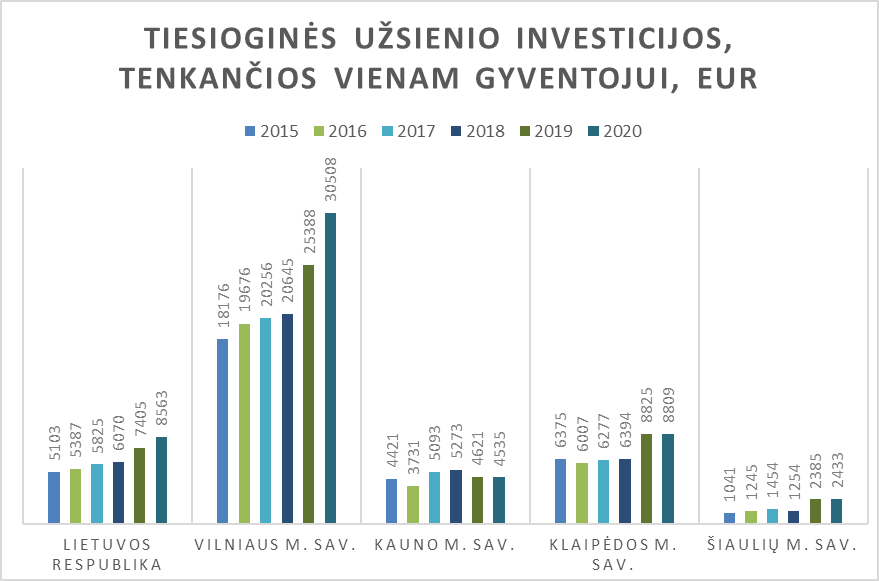 7 pav. Tiesioginės užsienio investicijos, tenkančios vienam gyventojui, 2015–2020 m.Šaltinis – Lietuvos statistikos departamentasVidutinis mėnesinis (bruto) darbo užmokestis Klaipėdos mieste pastaraisiais metais augo ir 2021 m. III ketvirtį jis siekė 1 611,8 eurus. Tai – daugiau nei šalies vidurkis (1 598 eurai) (žr. 8 pav.). Darbo užmokesčio pokyčiams įtakos turėjo nuo 2021 m. sausio 1 d. padidinta minimalioji mėnesinė alga, padidintas valstybės politikų, teisėjų, valstybės pareigūnų, valstybės tarnautojų ir biudžetinių įstaigų darbuotojų pareiginės algos bazinis dydis, pasikeitusi neapmokestinamojo pajamų dydžio skaičiavimo tvarka ir kitos priežastys.8 pav. Vidutinis mėnesinis (bruto) darbo užmokestis Eur/mėn. 2021 m. III ketv.Šaltinis – Lietuvos statistikos departamentasAPLINKOSAUGA. Oro užterštumas yra viena sudėtingiausių ir sunkiausiai sprendžiamų miesto aplinkos problemų. Jas sprendžiant būtina realizuoti daug inžinerinio techninio ir organizacinio pobūdžio priemonių. Kadangi Klaipėdos mieste veikia daug uosto, pramonės, logistikos įmonių, miesto gatvėmis vyksta intensyvus eismas, Savivaldybei ir miestiečiams viena iš svarbiausių aktualijų yra aplinkos tarša ir jos prevencija. Šiam tikslui buvo parengta Klaipėdos miesto aplinkos oro kokybės valdymo 2021–2023 metų programa ir priemonių planas. Įgyvendinus programoje pateikiamas aplinkos oro kokybės gerinimo priemones, ateityje laukiamas oro kokybės pagerėjimas, palyginti su esama situacija.Savivaldybės taryba 2021 m. rugsėjo 30 d. sprendimu Nr. T2-198 patvirtino Klaipėdos miesto savivaldybės aplinkos monitoringo 2022–2026 m. programą, kurioje numatytos papildomos aplinkos oro monitoringo stotelės, kurios padės operatyviau fiksuoti aplinkos oro kokybės kaitą. Savivaldybėje 2021 m. buvo vykdomi aplinkos oro, aplinkos triukšmo, dirvožemio, paviršinio vandens telkinių, želdynų ir želdinių būklės bei kraštovaizdžio monitoringo tyrimai. Visi Savivaldybės aplinkos monitoringo duomenys skelbiami interneto svetainėje aplinka.klaipeda.lt.Oro kokybė. Aplinkos oro kokybei vertinti yra atliekami Savivaldybės aplinkos oro monitoringo tyrimai (35 tyrimų vietos) bei valstybinio aplinkos monitoringo tyrimai (dviejose automatinėse oro kokybės tyrimų (OKT) stotyse: centro ir Šilutės pl. 4 kartus per metus Savivaldybės aplinkos monitoringo tyrimo vietose atliekami: sieros dioksido (SO2), azoto dioksido (NO2), lakiųjų organinių junginių (benzenas, toluenas, etilbenzenas, m/p ksilenas, oksilenas) (LOJ), anglies monoksido (CO), kietųjų dalelių (KD10), suspenduotų kietųjų dalelių (SKD), vandenilio sulfido (H2S) ir amoniako (NH3) koncentracijų nustatymai. Valstybinio aplinkos oro monitoringo tyrimų vietose yra nuolatos matuojama anglies monoksido (CO), azoto dioksido (NO2), ozono (O3), sieros dioksido (SO2) ir kietųjų dalelių (KD10 ir KD2,5) koncentracijos. Remiantis pastarųjų metų aplinkos oro kokybės tyrimų duomenimis aplinkos orą Savivaldybėje labiausiai teršia sunkiojo ir lengvojo autotransporto išmetamosios dujos, stambių pramoninių ūkio subjektų teršalų išmetimai ir individualus namų ūkiai, kurie šildymo sezono metu naudoja kietąjį kurą. Todėl siekiant sumažinti oro taršą didžiausias dėmesys turėtų būti skiriamas toms oro kokybės valdymo priemonėms, kurios leistų efektyviau sumažinti oro užterštumą dėl transporto ir pakeltosios taršos bei kietojo kuro deginimo. 2021 m. Savivaldybės aplinkos oro monitoringo metu nustatyta, kad dažniausiai ribines vertes viršijo azoto dioksido koncentracijos. Valstybinėse OKT stotyse ribines vertes (RV) viršijo kietųjų dalelių (KD10) koncentracijos: abejose OKT stotyje buvo nustatyti 5 parų RV viršijimai. Tačiau kietosioms dalelėms KD10 teisės aktuose nustatytas reikalavimas – paros ribinė vertė (50 µg/m³) negali būti viršyta daugiau nei 35 dienas per metus – 2021 m. nebuvo pažeistas. 2021 m. vidutinė metinė kietųjų dalelių KD10 ir KD2,5 koncentracija nė vienoje OKT stotyje neviršijo ribinės vertės. Analizuojant ilgesnio periodo (2015–2020 m.) kietųjų dalelių KD10 duomenis pastebima, kad Klaipėdos Šilutės pl. ir Klaipėdos centro oro kokybės tyrimų stotyse šio teršalo koncentracija aplinkos ore mažėjo (žr. 9 pav.).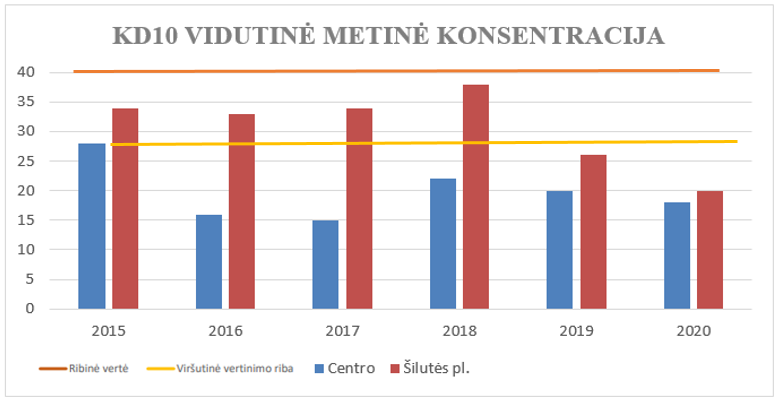 9 pav. Vidutinė metinė KD10 koncentracija Klaipėdos centro ir Šilutės pl. OKT stotyse 
2015–2020 m. Šaltinis – Aplinkos apsaugos agentūra10 pav. pateikiamas parų skaičius, kada nustatytas kietųjų dalelių KD10 koncentracijos paros ribinės vertės viršijimas 2015–2020 m. periodu. Vertinant 2020 m. vidutinę metinę kietųjų dalelių KD10 koncentraciją pastebima, kad abiejose Klaipėdos OKT stotyse šis rodiklis siekė 
18–20 µg/m3 ir atitiko Pasaulinės sveikatos organizacijos (toliau – PSO) rekomenduojamą švaraus oro standartą. KD10 paros ribinės vertės viršijimo atvejų skaičius visose stotyse buvo didesnis nei leidžiama pagal PSO gaires. Smulkesnės frakcijos kietųjų dalelių KD2,5 vidutinė metinė koncentracija, išmatuota Klaipėdoje (8,9 µg/m³), buvo mažesnė nei nustatyta PSO gairėse. Klaipėdoje 24 val. vidutinė koncentracija viršijo 25 µg/m3 ribą dažniau nei 13 rekomenduojama (13 dienų). Didžiausia ozono 8 val. slenkančio vidurkio vertė Klaipėdoje buvo mažesnė nei apibrėžta PSO gairėse. Azoto dioksido ir sieros dioksido koncentracijos Klaipėdoje 2020 m. buvo mažesnės nei PSO rekomenduojami oro užterštumo lygiai. KD10 PAROS RIBINĖS VERTĖS VIRŠIJIMO ATVEJŲ SKAIČIUS10 pav. 2015–2020 m. periodu užfiksuotas parų skaičius, kai buvo viršytos kietųjų dalelių KD10 normos Klaipėdos OKT stotyseŠaltinis – Aplinkos apsaugos agentūraTriukšmas. Vykdant 2002 m. birželio 25 d. Europos Parlamento ir Komisijos direktyvos 2002/49/EB „Dėl aplinkos triukšmo įvertinimo ir valdymo“, Lietuvos Respublikos triukšmo valdymo įstatymo ir poįstatyminių aktų nuostatas, yra parengtas Klaipėdos miesto savivaldybės triukšmo prevencijos veiksmų planas 2019–2023 metams, numatantis veiksmus ir priemones, skirtas triukšmo valdymui Savivaldybės teritorijoje. Įgyvendinant Lietuvos Respublikos triukšmo valdymo įstatymo nuostatas aglomeracijoms, 2018 m. atnaujintas Klaipėdos miesto aglomeracijos strateginis triukšmo žemėlapis pagal 2016 m. duomenis (Savivaldybės tarybos 2019-02-21 sprendimas Nr. T2-52). Triukšmą Klaipėdos mieste generuoja intensyvus eismas geležinkeliu, krovininiais ir lengvaisiais automobiliais bei gamybinė veikla.Savivaldybės triukšmo monitoringo tyrimai buvo atliekami 44-iose miesto vietose 3 kartus per metus. 2021 m. aplinkos triukšmo monitoringo tyrimai buvo atlikti: 2021 m. balandžio 
19–24 d., 2021 m. rugpjūčio 2–7 d. ir 2021 m. spalio 18–23 d.  Apibendrinus 2021 m. pavasario, vasaros ir rudens sezonų metu atliktus aplinkos triukšmo monitoringo tyrimų duomenis, galima teigti, kad maksimalus triukšmo lygis tyrimo vietose kito nuo 48,1 iki 82,1 dBA. Maksimalaus triukšmo ribinio dydžio viršijimai buvo nustatyti: dienos metu – 28 tyrimų vietose, vakaro metu – 20 tyrimų vietų ir nakties metu – 11 tyrimų vietų. Ekvivalentinis triukšmo lygis monitoringo tyrimo vietose kito nuo 36,3 iki 70,3 dBA. Ekvivalentinio triukšmo ribinio dydžio viršijimai buvo nustatyti: dienos metu – 12 tyrimų vietų, vakaro metu – 8 tyrimų vietose ir nakties metu – 1 tyrimų vietoje. Dienos, vakaro ir nakties triukšmo rodiklio (Ldvn) vertės tyrimo vietose kito nuo 45,2 iki 68,7 dBA. Ribinio dydžio viršijimai nustatyti 7 tyrimų vietose. Savivaldybės tyliosiose zonose akustinio triukšmo lygių viršijimų nenustatyta.Dirvožemis. 2020 m. vykdyto dirvožemio monitoringo metu aptikti neleistini sunkiųjų metalų kiekiai Klaipėdos „Gilijos“ pradinės mokyklos stadiono (Taikos pr. 68) grunte (As, Cu ir Zn) ir Klaipėdos turizmo mokyklos (Baltijos pr. 24) grunte (Zn). 2022 m. bus atliekami detalūs šių teritorijų ekogeologiniai tyrimai ir atsižvelgiant į tyrimų rezultatus parengti užterštų teritorijos tvarkymo planai. 2021 m. birželio 16 d. buvo vykdomi paplūdimių dirvožemio (3 tyrimų vietos) bei 2021 m. rugsėjo 1 d. vandentakų ir paviršinių vandens telkinių dugno nuosėdų (9 tyrimų vietos) mėginių paėmimai. 2021 m. vykdyto dirvožemio monitoringo metu nustatyta, kad mėginiuose, paimtuose iš paplūdimių bei vandentakų ir vandens telkinių dugno nuosėdų, nė vieno iš potencialiai pavojingų 12-os cheminių elementų (As, Ba, Co, Cr, Cu, Mn, Mo, Ni, Pb, Sn, V, Zn) visuminiai (bendri) kiekiai ir naftos frakcijos C10-40 kiekiai neviršija ribinių verčių, nurodytų HN 60:2015 ir LAND 9-2009. Paviršiniai vandenys. Paviršinių vandens telkinių monitoringas, kuriuo vertinami fizikiniai-cheminiai ir biologiniai paviršinio vandens telkinių kokybės parametrai, vykdomas 10 tyrimo vietų. Taip siekiama nustatyti vandens telkinių būklę, cheminių medžiagų kiekį, jų koncentracijos pokyčius, antropogeninės taršos mastą ir poveikį telkinių būklei. 2021 m. paviršinio vandens telkinių mėginiai buvo paimti 4 kartus: gegužės 20 d., liepos 13 d., rugsėjo 7 d., rugsėjo 29 d. Monitoringo metu nustatyta vandens telkinių ekologinė būklė ir ekologinis potencialas pateikti (žr. 11 pav.).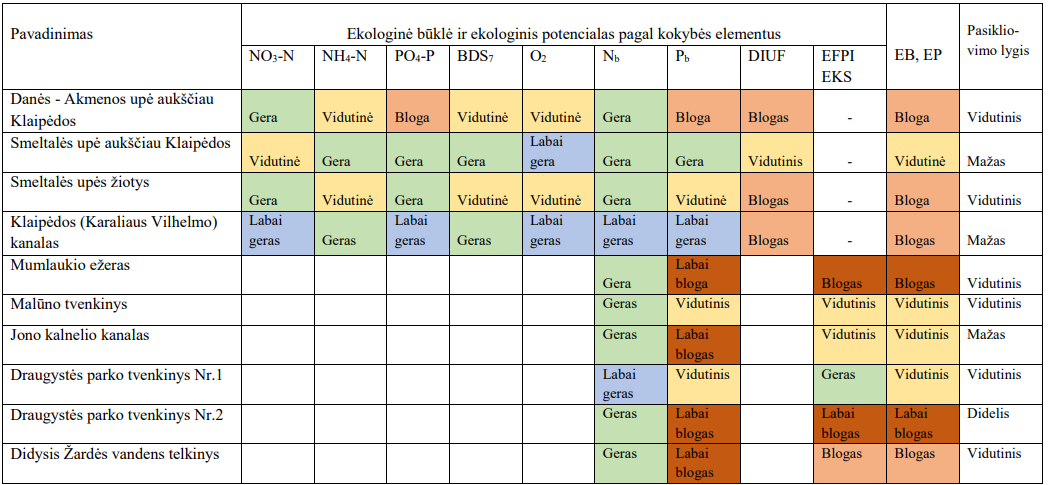 11 pav. Klaipėdos miesto paviršinių vandens telkinių ekologinė būklė ir ekologinis potencialasEB – ekologinė būklė; EP – ekologinis potencialas; DIUF – Danijos indeksas upių faunai; EFPI EKS – ežero fitoplanktono indekso ekologinis kokybės santykisŽeldynai ir želdiniai. Želdynų ir želdinių monitoringas 2021 m. buvo atliktas vieną kartą 25 tyrimų vietose. Klaipėdos miesto parkuose ir skveruose buvo atliktas 676-ių apskaitos medžių būklės vertinimas. Klaipėdos miesto parkuose ir skveruose (tarp apskaitos medžių) vyravo geros (sąlyginai sveiki medžiai) – 55,81 proc. ir vidutinės (silpnai pažeisti medžiai) – 28,02 proc. būklės medžiai. Patenkinama būkle (vidutiniškai pažeisti) buvo įvertinta 16,47 proc. apskaitos medžių, o blogos ir labai blogos būklės buvo 7,05 proc. Nepalankią apskaitos medžių būklę lėmė įvairaus intensyvumo kamieno bei šakų pažaidos, medienos puvinius sukeliančių grybų išplitimas bei stelbimas. Klaipėdos miesto gatvių želdynuose buvo atliktas 410-ies apskaitos medžių būklės vertinimas. Klaipėdos miesto gatvių želdynuose tarp apskaitos medžių vyravo geros – 52,79 proc. ir vidutinės – 35,55 proc. būklės medžiai. Patenkinamos būklės buvo 18,88 proc., o blogos – 4,77 proc. apskaitos medžių. Nepalankią apskaitos medžių būklę lėmė įvairaus intensyvumo kamieno bei šakų pažaidos, medienos puvinius sukeliančių grybų išplitimas, pavėluotas lajas deformuojantis genėjimas. Kraštovaizdis. Kraštovaizdžio monitoringas vykdomas dviejose tyrimų vietose – Purmalių ir Žardės piliakalniuose. 2021 m. Kraštovaizdžio monitoringo tyrimai atlikti kovo 7 d. ir rugpjūčio 29 d. Purmalių piliakalnio aplinka nėra pritaikyta lankymui, nėra įrengta tinkamų prieigų. Piliakalnio artimoji aplinka iš dalies prižiūrima. Kalvos šlaituose erozijos požymių nėra. Žardės piliakalnio artimoji aplinka iš dalies pritaikyta lankymui: piliakalnio šlaitai ir greta esančios pievos nušienautos, yra pastatytas informacinis stendas, kalvos šlaituose erozijos požymių nėra. Piliakalnio viršuje yra senos neveikiančios kapinaitės, kurios yra apleistos (aptinkamos tvorų liekanos). Rekomenduojama sutvarkyti senąsias kapines ir labiau pritaikyti piliakalnių aplinką rekreacijai.Darnus judumas. Siekiant geresnės aplinkos oro kokybės, reikia mažinti eismo srautus, todėl labai svarbu išvystyti dviračių takų, susisiekimo viešuoju transportu infrastruktūrą bei maršrutus, propaguoti naudojimąsi ne individualiu automobiliu, o viešuoju transportu, pėsčiomis, dviračiu. Šiam tikslui 2018 m. rugsėjo 13 d. buvo patvirtintas Klaipėdos miesto darnaus judumo planas, kuriuo siekiama kurti sveiką ir aplinkai draugišką miesto aplinką bei užtikrinti greitą ir patogų miestiečių judėjimą. Darnaus judumo skatinimas bus vykdomas siekiant užtikrinti saugumą viešose miesto erdvėse. Verta paminėti, kad 2019 m. Klaipėdos miestas pelnė ateities miesto apdovanojimą už ambicingiausią darnaus judumo mieste viziją.Susiklosčiusi COVID-19 situacija lėmė kelionių viešuoju transportu mažėjimą – 2020 m. vienam Klaipėdos regiono gyventojui per metus vidutiniškai teko 118 kelionių autobusu (žr. 12 pav.). 12 pav. Vienam gyventojui vidutiniškai per metus tenkančių kelionių autobusu skaičiusŠaltinis – Lietuvos statistikos departamentasRengiant Klaipėdos miesto savivaldybės darnaus judumo planą, buvo atlikta modalinio kelionių pasiskirstymo analizė, kuri parodė, kad 34 procentai miesto gyventojų kasdieninėms kelionėms renkasi individualų automobilį, 30 procentų keliauja viešuoju transportu, 33 proc. – pėsčiomis, o 3 proc. – dviračiais (žr. 13 pav.) ir nesiimant darnaus judumo priemonių diegimo Klaipėdos mieste dar labiau didėtų automobilizacijos lygis ir mažėtų viešojo transporto naudojimas.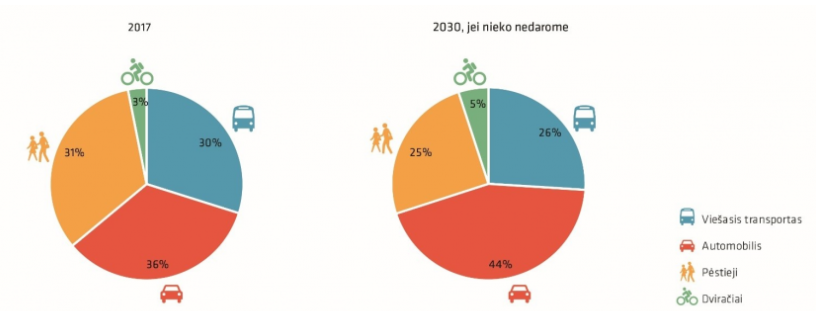 13 pav. Judumo analizė. Šaltinis – Klaipėdos miesto savivaldybės darnaus judumo planasSiekiant, kad daugiau žmonių naudotųsi ne individualiu automobiliu, o keliautų pėsčiomis, dviračiais bei viešuoju transportu, svarbu pritaikyti susisiekimo infrastruktūrą pėstiesiems, dviratininkams ir sudaryti saugias eismo sąlygas visiems eismo dalyviams. SAUGUMAS. 2020–2021 m. buvo ypatingi dėl koronaviruso infekcijos (COVID-19) paplitimo visame pasaulyje ir turėjo įtakos avaringumo duomenims. 2015–2020 m. kelių eismo įvykių, registruotų Klaipėdos mieste, taip pat kelių eismo įvykiuose sužeistų ir žuvusių asmenų skaičius yra mažėjantis (žr. 14 pav.), nors, lyginant su kitomis Lietuvos savivaldybėmis, šis skaičius tikrai mažesnis, tačiau, palyginus su saugiais Europos miestais, šis skaičius yra per didelis. Pagrindinės eismo įvykių priežastys: transporto priemonių susidūrimai, nepasirinktas saugus važiavimo greitis, pėsčiųjų nepraleidimas pėsčiųjų perėjoje, vairuotojų pareigų pėstiesiems nevykdymas, pėsčiųjų nusižengimai nustatytai tvarkai kelyje. Avaringiausios gatvės Klaipėdoje – Taikos pr., Šilutės pl., Dubysos g.14 pav. Kelių eismo įvykių, kelių eismo įvykiuose sužeistųjų ir žuvusiųjų skaičius Klaipėdos mieste Šaltinis – Lietuvos kelių policijos tarnybos duomenysTURIZMAS. Klaipėda yra daugiafunkcis miestas, kuriame vystomos uosto, pramonės, logistikos, kitos verslo veiklos, tačiau labai svarbi ūkio šaka yra ir turizmo sektorius. Turizmas laikomas labai svarbia miestų plėtros dalimi, nes jis apima konkurencingą turizmo paslaugų pasiūlą, kuri atitinka turistų lūkesčius ir ypač poreikius, taip pat daro teigiamą įtaką regionų ir miestų plėtrai, kaip ir bendrai savo piliečių gerovei. 2020 m. pradžioje COVID-19 virusui sukėlus pandemiją, stipriai smogė turizmo sektoriui. Dėl tiesioginio žmonių kontakto plintant virusui, valstybės buvo priverstos uždaryti sienas, o tai lėmė išvykstamojo ir atvykstamojo turizmo pabaigą. Tiesa, tai atvėrė galimybes vietinio turizmo ūgtelėjimui. Didžioji dalis lietuvių rinkosi dienos keliones be nakvynių. Taigi COVID-19 pandemija iš esmės pakoregavo turizmo sektoriaus planus ir kelionių žymiai sumažėjo. Turizmo daromą poveikį miesto ekonomikai geriausiai atspindi apgyvendinimo įstaigų užimtumo rodikliai, nes tyrimų duomenys patvirtina, kad daugiausiai pinigų mieste išleidžia turistai, kurie apsistoja nakvoti bent vienai nakčiai. 2020 m. duomenimis, Klaipėdoje bent vienai nakčiai apsistojo 127 813 svečių: 99 879 Lietuvos gyventojai ir 27 938 svečiai iš užsienio šalių. Palyginus su 2019 m., šis skaičius sumažėjo 2 kartus. Apgyvendintų turistų skaičiaus apgyvendinimo įstaigose Klaipėdos mieste tendencija 2015–2020 m. pateikta 15 pav.15 pav. Apgyvendintų turistų skaičius apgyvendinimo įstaigose Klaipėdos m. 2015–2020 m.Šaltinis – Lietuvos statistikos departamentasPasaulyje įsivyravusi pandemija pakeitė keliavimo įpročius ir kruizinės laivybos tradicijas. Dėl ribojimų kruizinė laivyba iš esmės sustojo visuose pasaulio kruizinės paskirties uostuose – ne išimtis ir Klaipėda. 2020 m. Klaipėdos uoste laukta rekordinio ir kruizinių laivų, ir keleivių skaičiaus, be to, sezonas turėjo būti pats ilgiausias per visą uosto istoriją. Iš viso planuotas 76 laivų atvykimas į Klaipėdą. Deja, kruizinės laivybos sezonas buvo atšauktas. Prisimenant 2019 m., per pirmąjį pusmetį tarptautiniais jūrų keltais į Klaipėdą atplukdyta 14 proc. turistų daugiau nei 2018 m. Ypač daugėjo keleivių iš Danijos, Nyderlandų ir Vokietijos. Miestas priima kruizinius laivus, kuriais kasmet atvyksta tūkstančiai turistų. Buvo organizuojami dideli tarptautiniai jūriniai renginiai – regatos, pritraukiančios turistus iš šalies ir užsienio, taip pat organizuojami įvairūs kultūriniai renginiai – šventės, festivaliai, koncertai ir t. t. Neįvykus kruizų sezonui, prognozuojama, kad kruizinė laivybą ikipandeminį lygį pasieks po 2–3 metų. Planuojama, kad ateityje daugės į šalies uostamiestį atvykstančių mažesnių kruizinių laivų.2021 m. į Klaipėdą atplaukė 2 kruiziniai laivai, 2022 m. yra registruoti 55 į Klaipėdą atplauksiantys kruiziniai laivai. Bet ar atsigaus kruizinė laivyba, sunku prognozuoti. Vis dėlto kruizinės laivybos plėtojimo srityje siekiama aktyviai dalyvauti kruizinių laivų asociacijų, tokių kaip „Cruise Baltic“, veikloje, kuriant bendrą rinkodaros sistemą, organizuoti Klaipėdos miesto ir uosto pristatymą kruizinio turizmo svetainėse, leisti ir platinti informacinius leidinius (anglų, rusų ir vokiečių kalbomis), pristatančius Klaipėdos miesto ir uosto kruizinio turizmo galimybes ir produktus. Kruizinės laivybos plėtrą kiekvienais metais remia Klaipėdos valstybinio jūrų uosto direkcija (KVJUD), tačiau Savivaldybės indėlis yra labai svarbus, siekiant sukurti patrauklią laisvalaikio veiklos infrastruktūrą kruizinių laivų turistams. Savivaldybės tarybos 2021 m. lapkričio 25 d. sprendimu Nr. T2-280 „Dėl paskatos organizuoti konferencinio turizmo renginius Klaipėdos miesto savivaldybėje administravimo tvarkos aprašo patvirtinimo“ patvirtinus konferencinio turizmo paskatą, 2022 m. bus siekiama kuo plačiau ją paskleisti ir į Klaipėdą pritraukti iki 10 didesnių nei 100 dalyvių tarptautinių konferencijų.Mieste siekiama sudaryti geresnes sąlygas turizmui plėtotis, suformuota patraukli viešoji erdvė Jono kalnelio teritorijoje, taip pat planuojama atnaujinti verslui ir turizmui pritaikytas viešąsias erdves miesto centrinėje dalyje, prie Senojo turgaus, Atgimimo aikštėje, Danės krantinėse. Du miesto paplūdimiai – pagrindinis Smiltynės paplūdimys ir Antrosios Melnragės paplūdimys – atitinka mėlynosios vėliavos standartą. 2022 m. ypatingą dėmesį toliau planuojama skirti Smiltynės teritorijai, siekiant ją aktualizuoti ir naujai pristatyti miestiečiams kaip miesto parką prie jūros. 2021 m. buvo pradėtas Smiltynės miško parko projektavimas, sukurtas Smiltynę pristatantis vaizdo įrašas. 2022 m. planuojama pakartotinai parengti paraišką Smiltynės kurortinės teritorijos statusui gauti, parengti ir įgyvendinti Smiltynės rinkodaros kampaniją.   Labai svarbus veiksnys miesto ir regiono konkurencingumui yra susisiekimas su kitais Europos miestais. Nuo 2016 m. Savivaldybė kartu su kitomis Klaipėdos regiono savivaldybėmis įgyvendina Klaipėdos regiono pasiekiamumo ir žinomumo didinimo programą. 2019–2021 m. programoje buvo suplanuota į Palangos oro uostą pritraukti vieną skrydį ir tai pavyko įgyvendinti – 2018 m. pasirašyta sutartis su „Wizzair“. 2020 m. dėl COVID-19 pandemijos sustabdžius visus skrydžius neapibrėžtam laikui, sutartis su „Wizzair“ buvo nutraukta. 2021 m. įgyvendinant programą naujų skrydžių nebuvo pritraukta, iš Palangos oro uosto buvo 6 skrydžių kryptys.III SKYRIUSKLAIPĖDOS MIESTO VYSTYMO PRIORITETAI2019 m. balandžio 18 d., įvykus naujiems Savivaldybės tarybos rinkimams, Klaipėdoje buvo pasirašyta Savivaldybės tarybos daugumos koalicijos programa „Nauja jėga Klaipėdai!“, kurioje užsibrėžti atsakingi uždaviniai. Remiantis šiuo dokumentu Savivaldybės tarybos 2019 m. liepos 25 d. sprendimu Nr. T2-247 patvirtinti Klaipėdos miesto savivaldybės 2019–2023 metų veiklos prioritetai, kuriuos per ateinančius metus turės įgyvendinti Savivaldybė:Aplinkosauga;Miesto ir uosto darni plėtra;Modernios miesto infrastruktūros vystymas;Senamiesčio atgaivinimas;Švietimo sistemos plėtojimas;Sveikatos ir socialinių paslaugų kokybės ir prieinamumo didinimas;Kultūros, sporto paslaugų ir jaunimo politikos plėtra;Skaidri ir efektyvi savivalda.Kiekviename veiklos prioritete išskirtos prioritetinės veiklos kryptys. 2021 m. sausio 1 d. įsigaliojusio Lietuvos Respublikos savivaldybių infrastruktūros įstatymo 7 straipsnio 1 dalyje numatyta, kad Savivaldybės administracija, kaip Savivaldybės infrastruktūros plėtros organizatorė, savo veikloje vadovaujasi Savivaldybės tarybos tvirtinamais Savivaldybės infrastruktūros plėtros organizatoriaus veiklos prioritetais.2021–2023 metų Savivaldybės infrastruktūros plėtros organizatoriaus veiklos prioritetais numatomos šios Savivaldybės tarybos 2019 m. liepos 25 d. sprendimu Nr. T2-247 patvirtintos prioritetinės veiklos kryptys:1. Aplinkos oro kokybės valdymo plano parengimas ir oro kokybės mieste užtikrinimo priemonių įgyvendinimas;2. Teritorijų, skirtų apsauginiams želdiniams įrengti, numatymas ir želdinių įrengimas;3. Ekologiško bei visiems prieinamo viešojo transporto sistemos įdiegimas;4. Miestui, uostui ir verslui aktualių investicijų projektų įgyvendinimas;5. Municipalinio (vidaus vandenų) uosto atkūrimas Klaipėdoje;6. Daugiabučių namų kiemų tvarkymo priemonių plano įgyvendinimo spartinimas;7. Klaipėdos miesto integruotos teritorijų programos įgyvendinimas;8. Daugiabučių namų kvartalinės renovacijos skatinimas;9. Viešųjų erdvių ir pastatų pritaikymas pagal universalaus dizaino principus;10. Miesto susisiekimo sistemos tobulinimas užtikrinant didesnį gatvių tinklo pralaidumą;11. Dalyvavimas miestui svarbių kompleksinio teritorijų vystymo projektuose;12. Senamiesčio infrastruktūros atnaujinimas;13. Ikimokyklinio ir bendrojo ugdymo paslaugų prieinamumo ir kokybės gerinimas;14. Asmens sveikatos priežiūros įstaigų statuso stiprinimas;15. Socialinių paslaugų plėtra;16. Kultūros paslaugų kokybės ir prieinamumo gerinimas;17. Sporto paslaugų prieinamumo gerinimas visiems miesto gyventojams siekiant skatinti vaikų ir suaugusiųjų būti fiziškai aktyviais ir siekti rezultatų;18. Jaunimo pritraukimas ir išlaikymas mieste.Reikėtų pažymėti, kad Savivaldybės tarybos 2021 m. gegužės 27 d. sprendimu Nr. T2-135 buvo patvirtintas Klaipėdos miesto savivaldybės 2021–2030 metų strateginis plėtros planas. Išgryninus Savivaldybės problemas ir atsižvelgiant į miesto bendruomenės poreikius suformuluota Savivaldybės vizija: KLAIPĖDA 2035 – veržli, sumani, įtrauki. Vizijos aspektai bus įgyvendinami, jų pagrindu išskyrus 3 prioritetus ir vieną horizontalųjį prioritetą.Horizontalusis prioritetas – tarptautiškas jūrinis miestas – bus integruojamas į visas Strateginio plėtros plano sritis: verslą, turizmą, viešąjį valdymą, švietimą, kultūrą, sportą, teritorijų planavimą, infrastruktūros plėtrą, siekiant lyderystės Baltijos jūros regione. Įgyvendinant I prioritetą pagal sumanaus miesto principus, bus vystomos mėlynosios ekonomikos veiklos kryptys. Įgyvendinant pokyčius, bus užtikrinami rinkos poreikius atitinkantys žmogiškieji ištekliai. Įgyvendinant II prioritetą mieste siekiama sukurti ir palaikyti aukštą gyvenimo kokybę, kuri labiausiai priklauso nuo teikiamų viešųjų paslaugų kokybės, prieinamumo ir pakankamumo. Klaipėda sieks tapti patraukliu miestu žmonėms, ypač jaunimui ir šeimoms. Socialinę miesto plėtrą užtikrins bendruomenės gyvybingumas – jos saugumas bei galimybės gyventi sveikai ir atsakingai. Miesto bendruomenė turės galimybę kurti kartu, būti atvira pasauliui, prisidėti prie jūrinio Klaipėdos miesto identiteto plėtojimo. III prioritetu Klaipėdoje bus siekiama sukurti patrauklią gyvenamąją aplinką. Pritraukiant naujų gyventojų ir gerinant gyvenimo sąlygas klaipėdiečiams, bus kuriama švari gyvenamoji aplinka, žalioji klimatui draugiška infrastruktūra. Taip bus užtikrinama tvari bei darni aplinkos ir infrastruktūros vystymo sąveika.Investavimo prioritetai 2022–2024 m.: ES ir valstybės bendrafinansuojamų projektų vykdymas: darnaus judumo projektai; Baltijos pr.–Šilutės pl. sankryžos rekonstrukcijos projektas, Darnaus judumo priemonių diegimas Klaipėdos mieste, elektra varomų autobusų įsigijimas ir kt.;Pasirengimas projektams, kuriems tikimasi paramos iš ES ar valstybės lėšų ateityje: Turgaus aikštės su prieigomis sutvarkymas, naujos poliklinikos statyba, „Ąžuolyno“ gimnazijos modernizavimas, dengto futbolo maniežo statyba, pastato Vaivos g. 23 rekonstravimas, socialinio būsto plėtra Akmenų g. 1B ir kt.;Savivaldybės lėšomis pradėtų projektų tęstinumas: Sakurų parko sutvarkymas, Vingio mikrorajono aikštės atnaujinimas, pastato Pilies g. 2A nugriovimas ir automobilių stovėjimo aikštelės įrengimas (praplėtimas); Projektų, susijusių kitais projektais, vykdymas siekiant kompleksiškumo: teritorijos prie Vilniaus dailės akademijos sutvarkymas senamiestyje, Žvejų rūmų aplinkos sutvarkymas;Projektų, skatinančių investicijas, įgyvendinimas (bendrų projektų su privačiais asmenimis, asfaltuojant ir rekonstruojant gatves, įvažas, tvarkant daugiabučių kiemus ir kitą infrastruktūrą, vykdymas; infrastruktūros plėtra pagal detaliuosius planus ir pan.); Atgimimo aikštės rekonstrukcijos projektas, siekiant įrengti automobilių stovėjimo vietas Muzikinio teatro ir miesto poreikiams; Skulptūrų parko sutvarkymo projektas, siekiant pasirengti 2023 m. Klaipėdos krašto prijungimo prie Lietuvos paminėjimui.Toliau pateikiama glausta informacija, ką Savivaldybės institucijos ketina nuveikti 
2022–2024 m., įgyvendindamos prioritetuose numatytus tikslus, uždavinius ir priemones. PIRMASIS SKIRSNIS APLINKOS APSAUGAAplinkos oro užterštumas yra viena iš pagrindinių aplinkosaugos problemų. Įgyvendinant Lietuvos Respublikos aplinkos oro apsaugos įstatymą ir siekiant užtikrinti sveiką aplinką, išsaugoti biologinę įvairovę, tobulinti komunalinių atliekų tvarkymo sistemą bei sukurti atsakingą visuomenę, besirūpinančią savo miesto aplinkos kokybe, Savivaldybės teritorijoje, parengta Aplinkos oro kokybės valdymo 2021–2023 metų programa ir priemonių planas, kuriuose numatytais veiksmais ir oro kokybės valdymo priemonėmis siekiama palaikyti ir toliau gerinti tinkamą aplinkos oro kokybę ir užtikrinti švaresnį orą mieste. Pagal Klaipėdos miesto savivaldybės aplinkos monitoringo 2022–2026 m. programą 
2022–2024 m. bus atliekami: aplinkos oro matavimai – 37 taškuose, triukšmo matavimai – 47 taškuose; dirvožemio tyrimai; hidrologiniai, fizikiniai-cheminiai, hidrobiologiniai tyrimai 10 paviršinio vandens telkinių; gyvosios gamtos (paukščių, šikšnosparnių, varliagyvių, žuvų, augalijos) stebėjimai. 2022 m. numatoma vykdyti Savivaldybės aplinkos stebėseną atliekant aplinkos oro, triukšmo matavimus, Malūno parko tvenkinio vandens lygio matavimus, 3 paplūdimių dirvožemio tyrimus. Bus koreguojama ir administruojama aplinkos monitoringo informacinė sistema. Bus padidintas aplinkos oro (iš viso 37 vietos) ir triukšmo matavimų (iš viso 47 vietos) vietų skaičius. Taip pat planuojama, kad 5 miesto vietose, kurios išdėstytos išilgai Klaipėdos valstybinio jūrų uosto teritorijos, bus įrengtos oro kokybės stebėjimo stotelės (oro analizatoriai), kuriose bus atliekami nepertraukiam oro tyrimai (3 vietose bus nepertraukiamai matuojamos kietosios dalelės ir suspenduotos kietosios dalelės, 2 vietose – lakiųjų organinių junginių koncentracija). Siekiant identifikuoti Klaipėdos, Melnragės ir Girulių miškų saugomų, retų ir nykstančių laukinių augalų, gyvūnų ir grybų rūšis, įvertinti jų populiacijų ir natūralių buveinių būklę, 2022 m. bus atliekamas Girulių miško vertingųjų savybių tyrimas.Želdynai Klaipėdos mieste pasiskirstę netolygiai, akivaizdus trūkumas yra pietinėje miesto dalyje. Pagal nustatytas želdynų plotų normas dideliuose miestuose 1 gyventojui turi būti . Todėl svarbiausi uždaviniai yra išsaugoti esamą parkų ir skverų tinklą, formuoti naujus želdynus,  suteikti želdynams juridinį statusą bei planingai vystyti ir prižiūrėti želdynų sistemą. Savivaldybės želdynai ir želdiniai yra inventorizuoti, sukurta apskaitos ir jų geoduomenų bazė. Tačiau 2022 m. planuojama iš naujo atlikti Savivaldybės želdynų ir želdinių inventorizaciją. Esama želdinių duomenų bazė yra sukurta 2010–2012 m. Taip pat esant būtinybei bus atliekamas detalus instrumentinis medžių būklės įvertinimas, nustatant medžių kamienų vidinį puvinį naudojant akustinį tomografą.Tobulinant atliekų tvarkymo sistemą 2022 m. bus parengtas ir patvirtintas naujas Klaipėdos miesto savivaldybės 2021–2027 m. atliekų tvarkymo planas, kai Lietuvos Respublikos Vyriausybės nutarimu bus patvirtintas Valstybinis atliekų prevencijos ir tvarkymo 2021−2027 metų planas. 2022–2024 m. bus toliau tobulinama Savivaldybės organizuojama komunalinių atliekų tvarkymo sistema, kurios tikslas – užtikrinti, kad viešoji komunalinių atliekų tvarkymo paslauga būtų visuotinė, geros kokybės, prieinama (įperkama) ir atitiktų aplinkos apsaugos, techninius-ekonominius ir visuomenės sveikatos saugos reikalavimus. Viešojo transporto srityje siekiama padidinti alternatyviu kuru varomų viešojo transporto priemonių dalį iki 65 proc. Savivaldybės tarybos 2020 m. liepos 30 d. sprendimu Nr. T2-200 buvo patvirtintos Viešojo transporto rūšies diegimo Klaipėdos mieste gairės, kuriose numatoma iki 2030 m. modernizuoti miesto gatves įrengiant jose BRT infrastruktūrą, įdiegti eismo valdymo sistemą su viešojo transporto prioritetu, įsigyti elektra varomus autobusus. Siekiant užtikrinti aplinkos apsaugą ir ateityje, Savivaldybės tarybos patvirtintame Klaipėdos miesto savivaldybės 2021–2030 metų strateginiame plėtros plane taip pat numatyti uždaviniai: užtikrinti tvarų kraštovaizdžio vystymą(si), išsaugant ekosistemas ir prisitaikant prie klimato kaitos, skatinti energijos taupymą, atsinaujinančių ir alternatyvių energijos išteklių naudojimą, modernizuoti miesto inžinerinę infrastruktūrą laikantis inovatyvumo ir ekologiškumo principų, įdiegti žiedinės ekonomikos procesus bei užtikrinti visapusišką aplinkos būklės stebėseną ir taršą ribojančių priemonių taikymą.ANTRASIS SKIRSNISMIESTO IR UOSTO DARNI PLĖTRAĮgyvendinant miesto ir uosto darnios plėtros prioritetą numatoma stiprinti Savivaldybės įtaką uosto valdyme, kartu su Susisiekimo ministerija, KVJUD bei Klaipėdos LEZ siekti, kad iki galo būtų įgyvendinti Baltijos pr.–Šilutės pl. rekonstrukcijos (estakados statyba Baltijos pr. turi būti vertinama ne kaip miesto gatvė, bet kaip tarptautinės svarbos transporto koridorius, todėl jai turi būti skiriamas atitinkamas dėmesys), Statybininkų prospekto tęsinio, pietinio aplinkkelio tiesimo projektai. Baltijos prospekte nuolat susidaro didelių krovininių mašinų spūstys, aplinkinių teritorijų gyventojai kenčia nuo padidėjusio triukšmo, oro taršos, nesaugių eismo sąlygų. Savivaldybė viena pati nėra pajėgi išspręsti sunkiojo transporto patekimo į uostą problemų, dėl to tikimasi sulaukti valstybės institucijų dėmesio labai svarbiems Klaipėdai transporto projektams – pietinės jungties tarp Klaipėdos valstybinio jūrų uosto ir IX B transporto koridoriaus įrengimui bei Baltijos pr. žiedinių sankryžų rekonstravimui. Įgyvendinus minėtus projektus, žymiai sumažėtų spūsčių, pagerėtų gyventojų gyvenimo kokybė, į uosto teritoriją būtų galima patekti greičiau ir patogiau, tai darytų teigiamą įtaką šalies ekonominiams rodikliams. 2017 m. buvo parengti Baltijos pr. žiedinės sankryžos projektiniai pasiūlymai, 2019 m. parengtas techninis projektas, 2020 m. gautas statybą leidžiantis dokumentas ir pradėti rekonstrukcijos darbai, kuriuos numatoma užbaigti 2024 m.Uosto svarba tiek miestui, tiek valstybei neabejotina, tačiau jokie plėtros planai negali būti įgyvendinami miestiečių gyvenimo kokybės sąskaita, todėl Savivaldybė toliau aktyviai dalyvauja procese bei siekia, kad būtų įgyvendintos Lietuvos Respublikos Vyriausybei pateiktas Dalykinių sąlygų sąvade numatytos priemonės ir taip užtikrinta, kad miestiečių gyvenimo kokybė nuo uosto plėtros planų kaimynystėje nenukentėtų. 2021 m. žengtas svarbus žingsnis, suteiksiantis naują impulsą vystytis miestui – Savivaldybės taryba patvirtino naują Klaipėdos miesto bendrąjį planą. Naujajame Bendrajame plane numatoma daugiacentrė miesto struktūra, kuri  padeda mažinti kasdienių kelionių poreikį automobiliais, susisiekimo sistema vystoma remiantis darnaus judumo principais –  į tai orientuojasi šiuolaikinės urbanistinės tendencijos.Siekiant išnaudoti miesto prie vandens privalumus, planuojama plėtoti pramoginę laivybą vidaus vandenyse – parengus techninę dokumentaciją įkurti vidaus vandenų uostelius (navigacija Danės upėje, mažųjų laivų prieplauka Kuršių mariose), tuo tikslu 2022 m. suplanuotas Danės upės valymo poveikio aplinkai vertinimo atrankos rengimas. Kadangi siekiama Smiltynės gyvenvietės kurorto statuso, bus pradėti rengti Smiltynės (2024) ir Girulių bendrieji planai. Abu planai bus rengiami atlikus architektūrinį konkursą. 2022 m. planuojama parengti dokumentus architektūriniam konkursui, suderinti su Lietuvos architektų sąjunga.TREČIASIS SKIRSNISMODERNIOSIOS MIESTO INFRASTRUKTŪROS VYSTYMASSmagu pasidžiaugti, kad 2021 m. patvirtintame naujajame Klaipėdos miesto bendrajame plane numatoma daugiacentrė miesto struktūra – sudaromos sąlygos stiprinti ne tik pagrindinį istorinį miesto centrą, bet ir tris pacentrius, kur sukuriamos galimybės atsirasti socialinės bei komercinės paskirties objektams. Tokia daugiacentrė struktūra padeda mažinti kasdienių kelionių poreikį automobiliais, susisiekimo sistema vystoma remiantis darnaus judumo principais –  į tai orientuojasi šiuolaikinės urbanistinės tendencijos. Bendrajame plane taip pat numatoma plėtoti rekreacinius centrus – Smiltynę, Melnragę, Girulius, pietinėje dalyje numatytas priėjimas prie marių ir mažųjų laivų uostelis, šiaurinėje dalyje numatyta teritorija mokslo ir technologijų plėtrai. Skirtingai nei iki šiol galiojusiame Bendrajame plane, naujajame visos funkcinės zonos bus mišrios, taip sudaromos lankstesnės sąlygos dėl žemės naudojimo būdo.2022–2024 m. Savivaldybė tęs miesto aikščių ir skverų sutvarkymo darbus bei vykdys bendro naudojimo teritorijų atnaujinimą ir priežiūrą. Įgyvendinant Lietuvos Respublikos vidaus reikalų ministro 2016 m. vasario 12 d. įsakymu Nr. 1V-102 patvirtintą Klaipėdos miesto integruotą teritorijų vystymo programą, bus tęsiami Malūno parko sutvarkymo darbai, Danės upės krantinių rekonstrukcija ir prieigų (Danės skveras su fontanais) sutvarkymas. 2021 m. baigtas pėsčiųjų tako palei Taikos pr. nuo Sausio 15-osios iki Kauno g. bei skvero Bokštų gatvėje sutvarkymai. Taip pat per ateinančius kelerius metus planuojama atnaujinti Vingio mikrorajono viešąsias erdves, Skulptūrų parką (senąsias miesto kapines) bei įrengti Sakurų parką pietinėje miesto dalyje, atlikti Žvejų rūmų teritorijos ir Muzikinio teatro pastato Danės g. 19 aplinkos tvarkybos darbus. 2022–2024 m. toliau bus įgyvendinami daugiabučių namų kiemų infrastruktūros gerinimo darbai. Pagal parengtus techninius darbo projektus 2022 m. planuojama įrengti apšvietimą daugiabučių namų kiemų teritorijose, taip pat atlikti automobilių stovėjimo aikštelių įrengimo ir atnaujinimo darbus. Aktyviai įgyvendinamas Klaipėdos miesto savivaldybės vaikų žaidimo ir sporto aikštelių įrengimo ir atnaujinimo tvarkos aprašas, kurio paskirtis – suplanuoti higienos normos ir saugumo reikalavimus atitinkančių naujų vaikų žaidimo aikštelių ir laisvalaikio zonų įrengimą viešosiose miesto erdvėse ir atnaujinti esamas sporto aikšteles daugiabučių namų kiemuose. Vaikų žaidimo aikštelių vietos parinktos atsižvelgiant į gyventojų gautus prašymus ir jei siūlomose vietose pagal patvirtintus miesto detaliuosius planus šių aikštelių įrengimas yra numatytas. 2022 m. planuojama įrengti 3 naujas vaikų žaidimo aikšteles, sutvarkyti 5 sporto aikšteles, iš kurių 2 aikštelėms atnaujinti dangas.Savivaldybė aktyviai dalyvauja kompleksinio miesto vystymo projektuose, siekdama padėti investuotojams išvystyti buvusias pramonines teritorijas į daugiafunkcius kvartalus. Tarp tokių projektų reikėtų paminėti „Memelio miesto“ išvystymo projektą. Rengiamas Medelyno gyvenamojo rajono inžinerinės infrastruktūros išvystymo techninis projektas, kuriame detaliuoju planu yra suplanuota  teritorija, kurioje suformuoti 26 žemės sklypai (vienbučiams, dvibučiams, daugiabučiams, visuomeninės paskirties pastatams statyti, bendro naudojimo teritorijos, susisiekimo ir inžinerinių tinklų teritorijos), norint išvystyti kvartalą, būtina suprojektuoti inžinerinę infrastruktūrą ir ją įrengti.KETVIRTASIS SKIRSNISSENAMIESČIO ATGAIVINIMASVadovaujantis nustatytomis kompetencijomis paveldo apsaugos srityje ir įgyvendinant Klaipėdos miesto savivaldybės 2021–2030 metų strateginio plėtros plano III prioriteto – tvaraus ir darnaus miesto vystymo 3.2.3.5 priemonę, 2022–2024 metais numatoma vykdyti vieną iš svarbiausių darbų – prisidėti prie Savivaldybės saugomų kultūros paveldo objektų sutvarkymo, iš dalies finansuojant valdytojų vykdomus tvarkybos darbus. Numatoma, kad Savivaldybė kasmet prisidės mažiausiai prie 6 kultūros paveldo objektų tvarkybos, taip skatindama valdytojus tvarkyti pastatus, ypač patenkančius į saugomas vietoves – Klaipėdos senamiestį. Manome, kad ši priemonė paskatins ir kitus saugomų kultūros paveldo objektų valdytojus tvarkyti savo pastatus. Iš šios priemonės numatoma iš dalies finansuoti ir Šv. Jono bažnyčios archeologinių tyrimų trečiąjį etapą.Siekiant atgaivinti senamiestį numatomos įvairios priemonės: paveldo tvarkybos rėmimo programos įgyvendinimas, nekilnojamojo turto mokesčio lengvatų taikymas senamiestyje esančių pastatų fasadus ir stogus tvarkantiems juridiniams asmenims. Iki 2023 m. planuojama parengti Šv. Jono bažnyčios su bokštu atstatymo projektinius pasiūlymus ir jų pristatymą visuomenei. Tikimasi, kad Šv. Jono bažnyčios ir bokšto atstatymas leistų atkurti Antrojo pasaulinio karo metu nukentėjusį Klaipėdos senamiestį ir užtikrinti Klaipėdos miesto evangelikų liuteronų parapijos bei miesto bendruomenės kultūrinių poreikių tenkinimą. 2020 m. rugpjūčio pabaigoje pradėti archeologiniai darbai, kuriuos finansuoja Kultūros paveldo departamentas ir Savivaldybė. Taip pat iki 2023 m. numatomas Klaipėdos Smeltės istorinių kapinių sutvarkymo projekto parengimas. Savivaldybė iki 2023 m. numato senamiesčio grindinio šaligatvius atnaujinti taikant universalaus dizaino principus, įrengti pėsčiųjų takus žmonėms su negalia ir bevarikliam transportui, sutvarkyti apšvietimą, lietaus nuotekas. Nuo 2023 m. planuojama pradėti rekonstruoti Senojo turgaus halę bei Turgaus aikštę su prieigomis, taip siekiama atgaivinti svarbią miesto centro erdvę. Numatoma skatinti smulkiojo ir vidutinio verslo subjektų įsikūrimą senamiesčio teritorijoje. Dalis tokių projektų jau vykdoma per ES, valstybės ir Savivaldybės lėšomis finansuojamą Klaipėdos miesto integruotų investicijų teritorijos vietos veiklos grupės 2016–2022 metų vietos plėtros strategiją.PENKTASIS SKIRSNISŠVIETIMO SISTEMOS PLĖTOJIMASŠvietimo sistemos plėtojimas yra vienas svarbiausių Klaipėdos miesto prioritetų. Siekiant šio tikslo, svarbu tenkinti gyventojų poreikius ugdyti vaikus ikimokyklinio ugdymo įstaigose, bendrojo ugdymo mokyklose ir neformaliojo vaikų švietimo įstaigose, sudaryti sąlygas jų saviraiškai ir užimtumui, užtikrinti saugias ir sveikas vaikų ugdymosi sąlygas bei teikti informacinę, ekspertinę, konsultacinę pagalbą, didinančią švietimo veiksmingumą ir skatinančią įstaigų veiklos tobulinimą bei mokytojų profesinį tobulėjimą.Savivaldybės administracijos direktoriaus 2021 m. rugsėjo 28 d. įsakymu Nr. AD1-1139 patvirtintas Klaipėdos miesto švietimo įstaigų, vykdančių ikimokyklinio ir priešmokyklinio ugdymo programas, papildomų ikimokyklinio ir priešmokyklinio ugdymo mokytojų etatų skyrimo 
2021–2023 metais sąrašas, kuriuo siekiama padidinti ikimokyklinio ir priešmokyklinio ugdymo pedagogų, dirbančių vienoje grupėje, etatų skaičių nuo 1,6 iki 2, kad vienu metu auklėtojai galėtų efektyviau ir daugiau skirti dėmesio vaikams. Priemonė vykdoma nuo 2020 m., papildomai įsteigta 39,2 ikimokyklinio ir priešmokyklinio ugdymo mokytojų etato. 2022 m. numatyta 16 švietimo įstaigų įsteigti 73,8 papildomus ikimokyklinio ir priešmokyklinio ugdymo mokytojų etatus, 2023 m. – 69,8 etatus. Dar vienas užsibrėžtas tikslas – pagerinti psichologinės pagalbos prieinamumą vaikams, turintiems elgesio sutrikimų, ir įvesti papildomus psichologų, kurie dirbtų su šiais vaikais, etatus Klaipėdos pedagoginėje psichologinėje tarnyboje, kadangi šiuo metu šeimos psichologinės pagalbos laukia net 2–3 mėnesius. Siekiant spręsti psichologo paslaugų ikimokyklinio ugdymo įstaigų auklėtiniams trūkumo problemą, bus įsteigta po 1 papildomą etatą 2022 m. ir 2023 m. Konsultacinę pagalbą planuojama kasmet suteikti apie 10 000 asmenų.  2022–2024 m. numatyta renovuoti miesto ugdymo įstaigų pastatus ir patalpas. Tai daroma siekiant padidinti ugdymo vietų skaičių šiaurinėje bei centrinėje miesto dalyse bei modernizuoti infrastruktūrą, kad ji atitiktų šiuolaikinius standartus. Tarp svarbiausių darbų – lopšelio-darželio „Svirpliukas“ rekonstrukcija, įkuriant 95 naujas ikimokyklinio ir priešmokyklinio ugdymo vietas. Šiaurinėje miesto dalyje planuojama pastatyti šiuolaikišką ir inovatyvią ugdymo įstaigą – mokyklą, kurioje galėtų mokytis apie 600 moksleivių. Statybos rangos darbai pradėti 2019 m., juos planuojama užbaigti 2023 m.Siekiant patalpas pritaikyti neįgalių vaikų ugdymui, 2022 m. planuojama įrengti privažiavimo vietas neįgaliems vaikams 5 Savivaldybės neformaliojo švietimo įstaigose, 2023 m. – 3 įstaigose.2021 m. šalyje paskelbus karantiną, mokiniai mokėsi nuotoliniu būdu. Toks mokymosi būdas pablogino psichologinę ir emocinę vaikų savijautą. Siekiant kompensuoti mokymosi praradimus, pradėtos taikyti įvairios priemonės. Viena iš jų – hibridinių klasių įrengimas. 2021 m. įrengta 310 hibridinių klasių (hibridinę įrangą turi visos Klaipėdos miesto bendrojo ugdymo mokyklų pradinės klasės). Kiekvienam miestui yra labai svarbu turėti traukos centrą, pritraukiantį jaunus žmones atvykti ir pasilikti jame dirbti ir kurti savo ateitį. Daugumoje miestų tokiais centrais yra aukštosios mokyklos. Dėl to Savivaldybė planuoja tęsti bendradarbiavimą su aukštosiomis mokyklomis, įgyvendindama bendrus projektus, skirdama Savivaldybės stipendijas gabiems ir talentingiems aukštųjų mokyklų studentams, premijas už miestui aktualius baigiamuosius darbus, kurdama universitetines klases bendrojo ugdymo mokyklose.ŠEŠTASIS SKIRSNISSVEIKATOS IR SOCIALINIŲ PASLAUGŲ KOKYBĖS IR PRIEINAMUMO DIDINIMAS2019–2023 m. Savivaldybės tarybos kadencijoje užsibrėžta didinti sveikatos priežiūros bei socialinių paslaugų kokybę ir prieinamumą. Vykdant sveikatinimo veiklą, siekiama pagerinti Klaipėdos miesto gyventojų sveikatą, mažinti sergamumą ir mirtingumą dėl labiausiai paplitusių priežasčių, kryptingai vystyti Klaipėdos kaip sveiko miesto politiką, įtraukti ir koordinuoti visas valstybines ir nevyriausybines institucijas, žiniasklaidą bei miesto gyventojus. BĮ Klaipėdos sutrikusio vystymosi kūdikių namai 2022 m. toliau vykdys projektą „Paslaugų vaikams su negalia ir jų šeimoms plėtra Klaipėdos regione“. Įgyvendinus projektą, bus išplėstas Kūdikių namuose teikiamų paslaugų, kurių šiuo metu trūksta arba kurios ribotai prieinamos Klaipėdos miesto (ir net regiono) vaikams su negalia ir jų šeimos nariams, spektras: trumpalaikė socialinė globa, laikino atokvėpio paslauga, paliatyviosios pagalbos, ankstyvosios reabilitacijos, medicininės reabilitacijos paslaugos, ir padidintas vietų paslaugų gavėjams skaičius. Taip pat bus išspręstos pastatų infrastruktūros, specializuotos įrangos, baldų ir naujausių šiuolaikinių darbo priemonių specialistams problemos.Siekiama padidinti ir socialinių paslaugų, kurių paklausa mieste yra didžiausia, apimtis: pagalbos į namus, dienos socialinės globos, budinčių globėjų, socialinės rizikos vaikų priežiūros.Rengiamas VšĮ Jūrininkų sveikatos priežiūros centro infrastruktūros plėtros (naujo pastato statyba) techninis projektas, kurį parengus planuojama 2022–2024 m. pastatyti šiuolaikišką gydymo įstaigą sklype Birutės g. 5/5A, tenkinančią centrinės miesto dalies gyventojų poreikius (iki 40 000 gyventojų srautą).Siekiant padidinti socialinio būsto prieinamumą socialiai pažeidžiamiems Klaipėdos miesto gyventojams, numatoma vykdyti Savivaldybės socialinio būsto fondo gyvenamųjų namų statybą žemės sklype Akmenų g. 1B. 2022 m. bus tęsiami 2021 m. pradėti Savivaldybės socialinio būsto fondo gyvenamojo namo (60 butų) statybos projektavimo darbai. Taip pat 2022 m. planuojama įsigyti 10 vieno–dviejų kambarių butų. Ateities planuose numatyta senyvo amžiaus asmenų globos paslaugų plėtra rekonstruojant pastatą, esantį Melnragės gyvenamajame rajone, Vaivos g. 23, bei grupinio gyvenimo namų steigimo neįgaliems jaunuoliams, išeinantiems iš vaikų globos namų, inicijavimas. SEPTINTASIS SKIRSNISKULTŪROS, SPORTO PASLAUGŲ IR JAUNIMO POLITIKOS PLĖTRASiekiant įgyvendinti Savivaldybės tarybos sprendimu patvirtintos Kultūros strategijos iki 2030 m. nuostatas, mieste finansuojami skirtingų kultūros ir meno sričių – vizualiųjų, scenos menų, istorinę atmintį, etninę kultūrą ir paveldą bei jūrinę kultūrą aktualizuojantys, kultūros edukacijos, menininkų rezidencijų, kultūros ir kūrybinių industrijų, bendruomeniškumą skatinantys bei Klaipėdos 770-ajam gimtadieniui skirti projektai. Viešojo konkurso būdu planuojama paremti iki 85 kultūros ir meno sričių projektų. Planuojama iš dalies finansuoti vizualiųjų menų (dailės, fotografijos, tarpdisciplininio meno), jūrinių tradicijų puoselėjimo ir sklaidos, Klaipėdoje rengiamų tęstinių tarptautinių meno renginių, muzikinių programų rėmimo ir teatrinio meno sklaidos ir Klaipėdos prijungimo prie Lietuvos 100-mečio minėjimo programas.2022–2024 m. Savivaldybės laukia tokie svarbūs renginiai kaip didžiųjų burlaivių regata „The Tall Ships Races“, kultūros paveldo festivalis „Lauksnos“, Violončelės festivalis, folkloro festivalis „Europiada“, gatvės teatrų festivalis „Šermukšnis“, folkloro festivalis „Parbėg laivelis“. Atšaukus 2019 m. turėjusią vykti didžiųjų burlaivių regatą „The Tall Ships Races“, minėto renginio organizavimą nutarta perkelti į 2024 m. Atsižvelgiant į priimtą sprendimą, 2022-aisiais planuojama skelbti konkursą didžiųjų burlaivių regatos organizatoriui parinkti, sudaryti sąlygas įgyvendinti renginį Klaipėdoje 2024 m. Tikimasi, kad šių lenktynių organizavimas Klaipėdoje sudarys sąlygas kultūrinio turizmo, paslaugų sektoriaus verslo plėtotei, tarptautinei Klaipėdos miesto, regiono ir visos šalies rinkodarai, prisidės prie turistų skaičiaus augimo Klaipėdoje. Miestiečiai ir miesto svečiai turės unikalią galimybę pažinti pasaulinę buriavimo kultūrą. Planuojama, kad mieste apsilankys apie 100 A, B, C ir D klasės burlaivių, renginio metu tikimasi mieste sulaukti apie pusę milijono šalies ir užsienio svečių.Tarptautinis nematerialaus kultūros paveldo festivalis „Lauksnos“ pristato UNESCO saugomas nematerialaus kultūros paveldo žodinės kūrybos tradicijas, raiškos formas, tradicinius amatus, akcentuoja aktualias kultūros paveldo apsaugos problemas bei galimybes. Renginio žiūrovams pateikiamas platus saugomų ir saugotinų tradicinės kultūros elementų spektras: išskirtinės pasaulio tautų dainavimo, muzikavimo tradicijos, apeiginis folkloras, saviti amatai ir tradicinio meno unikalumas, taip pat − skirtingų tradicijų dermės paieškų rezultatai. Trečiasis festivalis „Lauksnos“ vyks 2022 m. birželio 23–26 d. Tikimasi, kad festivalyje dalyvaus atlikėjai, tautodailės, amatų puoselėtojai iš 9 skirtingų šalių. Tradiciniu tapusį Violončelės festivalį planuojama organizuoti 2023 m. Jo programą sudarys 40 renginių, kurie suskirstyti į kategorijas: keliaujančios violončelės; seminarai, dirbtuvės, socialiniai projektai; kinas ir dailė; popietės rečitaliai; vakaro koncertai ir nakties koncertai. Vakaro ir nakties koncertų programas atliks žinomi pasaulio violončelininkai ir išskirtiniai kolektyvai. Taip pat planuojamas ir Tarptautinis Davido Geringo violončelės konkursas. Vienintelis violončele atliekamos muzikos tarptautinis konkursas Lietuvoje liudija aukštą kultūrinę uostamiesčio vertę ne tik nacionaliniu mastu, bet ir pasauliniu lygiu. Dėl pandeminės situacijos šalyje ir pasaulyje nukėlus 2020 m. Klaipėdoje turėjusį vykti tarptautinį festivalį „Europiada“, tikimasi šį renginį surengti 2022 m. liepos 13−17 d. Festivalio metu į Klaipėdą atvyks tradicinio ir modernaus folkloro šokių kolektyvai, chorai ir muzikantai iš 180-ties regionų.2019–2023 m. Savivaldybės veiklos prioritetuose numatytas Kultūrinių kompetencijų ugdymo modelis moksleiviams sulaukė Klaipėdos miesto ugdymo įstaigų susidomėjimo, juo paremtas švietimo ir kultūros įstaigų bendradarbiavimas vyks ir 2022–2024 m.Savivaldybė ir toliau planuoja investuoti į kultūros infrastruktūrą. Vienas svarbiausių tęsiamų projektų – Klaipėdos pilies ir bastionų komplekso restauravimas ir atgaivinimas (II etapas – pilies didžiojo bokšto atkūrimas) – 2022 m. planuojama rangos darbų pradžia (pabaiga – 2026 m.). 2022 m. planuojamas Vasaros estrados kapitalinio remonto techninio projekto bei aplinkos sutvarkymo techninio projekto (pritaikant architektūrinio konkurso metu gautas idėjas) pirkimas. Nuo 2023 m. planuojama modernaus bendruomenės centro-bibliotekos statyba pietinėje miesto dalyje.Sporto srityje siekiama sukurti ir įgyvendinti motyvuojančios sporto sistemos (fizinio aktyvumo ir aukšto sportinio meistriškumo) modelį, didinti kūno kultūros ir sporto paslaugų prieinamumą miesto gyventojams bei toliau investuoti į sporto infrastruktūros atnaujinimą. 2021 m. rugsėjo 13 d. oficialiai ir iškilmingai atidaryta nauja Futbolo mokykla (toliau – Mokykla). Mokyklos administraciniame pastate yra 2 sporto salės, 10 persirengimo kambarių, trenerių kambariai, kabinetai administracijai, vėdinimo įrangos, sandėliavimo, pagalbinės, valytojų patalpos, sanitariniai mazgai. Administraciniame pastate yra skirta erdvė ir treniruoklių salei. Bendras plotas – 3 702,66 m². Prie Mokyklos lauke įrengta universali guminės dangos aikštelė, rutulio stūmimo sektorius, šuolių į tolį sektorius, stadiono bėgimo takai, lauko treniruoklių zona, sutvarkyti dviračių, pėsčiųjų takai, įrengtos automobilių stovėjimo aikštelės. Taip pat įrengtas pagal matmenis FIFA standartus atitinkantis dirbtinės vejos stadionas, šalia yra dar viena šiek tiek mažesnė dirbtinės vejos aikštė. Pagrindiniame stadione numatyta daugiau kaip 908 žiūrovų vietos. BĮ Klaipėdos miesto sporto bazių valdymo centras planuoja patikėjimo teise valdomų pastatų, patalpų ir įrenginių smulkius einamuosius atnaujinimo darbus. 2022 m. planuojama atlikti dirbtinės dangos aikštės Sportininkų g. 46 apšvietimo lempų keitimo darbus, vykdyti stadionų ir aikščių dangos (dirbtinės ir žolės) priežiūrą Centriniame stadione (Sportininkų g. 46), „Pajūrio“, Prano Mašioto, „Verdenės“ ir „Versmės“ progimnazijų aikštynuose bei naujai atidarytoje Futbolo mokykloje. Planuojama organizuoti sporto komplekso Paryžiaus Komunos g., buvusios II vandenvietės teritorijoje, įrengimo koncesijos konkursą ir projekto įgyvendinimą, vykdyti naujos sporto salės šiaurinėje miesto dalyje statybos darbus, tęsti miesto bendrojo ugdymo mokyklų stadionų atnaujinimą, pastatyti Klaipėdos sunkiosios atletikos centrą (2023–2024 m., paaiškėjus finansavimo šaltiniui), pradėti Klaipėdos lengvosios atletikos mokyklos pastato (maniežo) renovaciją 
(2023–2024 m. numatomi projektavimo darbai). Klaipėdos miestas ir toliau palaiko ir įgyvendina vieną iš tikslų – kurti pažangią ir pilietišką visuomenę, skatinant jaunimo, su jaunimu dirbančių ir bendruomeninių organizacijų veiklą, iniciatyvas ir dalyvavimą visuomeninėje veikloje. Savivaldybė skatina savanorišką veiklą ir 
2022–2024 m. numato finansinį prisidėjimą. Įgyvendinant Europos jaunimo sostinės programą, buvo pateikta iniciatyva – mokinių dalyvaujamasis biudžetas, kurio tikslas yra skatinti mokinių iniciatyvas Klaipėdos mieste, burti mokinių ir mokyklų bendruomenes skatinant jas prisidėti prie Darnaus vystymosi darbotvarkės iki 2030 m. įgyvendinimo, atsižvelgiant į darnaus vystymosi tikslus, didinti mokinių įtraukimą į sprendimų priėmimo procesus. Planuojama, kad 2022 m. iniciatyva bus įgyvendinama 7-iose Klaipėdos gimnazijose. Taip pat 2022 m. planuojama parengti programą, kurios pagrindinis tikslas būtų skatinti Klaipėdoje studijuojantį jaunimą rinktis savanorišką praktiką Klaipėdos įmonėse. AŠTUNTASIS SKIRSNISSKAIDRI IR EFEKTYVI SAVIVALDASavivaldybės taryba 2018 m. balandžio 26 d. sprendimu Nr. T2-86 pritarė Klaipėdos miesto ekonominės plėtros strategijai ir įgyvendinimo veiksmų planui iki 2030 metų. Minėtame dokumente išdėstyta vizija iki 2030 m. tapti pasaulinio lygio mėlynosios ekonomikos ir sparčių sprendimų miestu: geriausia vieta gyventi, dirbti, ilsėtis ir investuoti Baltijos regione. Numatytos augimo sritys: jūrinė ekonomika, bioekonomika, pažangios pramonės ekonomika, kūrybinė ir paslaugų ekonomika; horizontalūs prioritetai: 1) palankios sąlygos verslui, investuotojams ir talentams; 2) inovatyvi ir ateities ekonomikos poreikius atitinkanti švietimo ir mokslo sistema; 3) patrauklus, įtraukiantis ir pasiekiamas regiono centras. Strategija įgyvendinama kartu su partneriais – KVJUD, Klaipėdos LEZ valdymo bendrove, Klaipėdos universitetu, Klaipėdos prekybos, pramonės ir amatų rūmais bei Klaipėdos pramonininkų asociacija. 2022–2024 m. bus siekiama įgyvendinti šią strategiją, organizuojamas darbas su partneriais, siekiant bendrų tikslų. Siekiant sklandžiai įgyvendinti KEPS2030 numatytas priemones, ypač svarbus nuoseklus KEPS2030 administravimas, todėl toliau bus organizuojamas Ekonominės plėtros tarybos (EPT), Įgyvendinimo valdymo grupės (ĮVG) bei Rinkodaros tarybos (RT) darbas, pildoma ir atnaujinama KEPS2030 valdymo programa bei siekiama sukurti atvirą prieigą prie KEPS2030 įgyvendinimo duomenų visiems besidomintiems. Papildomai daug dėmesio bus skiriama KEPS2030 projektų viešinimui. Žengtas svarbus žingsnis, suteiksiantis naują impulsą miestui vystytis – Savivaldybės taryba 2021 m. patvirtino naują Klaipėdos miesto bendrąjį planą. Šio dokumento patvirtinimas atvers palankesnes sąlygos miesto plėtrai ir galimybes lanksčiau planuoti miesto teritorijas. Praėjusiais metais patvirtintas ir Klaipėdos miesto savivaldybės 2021–2030 m. strateginis plėtros planas – kompleksinis institucijos veiklos planavimo dokumentas, kuriame, atsižvelgiant į aplinkos ir išteklių analizę, yra nustatyti miesto plėtros prioritetai, vizija, strateginiai tikslai, uždaviniai, priemonės ir etapai strategijai įgyvendinti. Suplanuoti finansiniai ir kiti ištekliai. Klaipėdos miesto savivaldybės 2021–2030 metų strateginiame plėtros plane numatyti uždaviniai, susiję su vietos savivaldos efektyvumo gerinimu, bus siekiama padidinti Savivaldybės teikiamų viešųjų paslaugų efektyvumą bei užtikrinti šias paslaugas teikiančių specialistų kompetencijas, pagerinti Savivaldybės veiklos valdymą, tobulinant Savivaldybės ir Savivaldybės įstaigų valdymo procesus, sustiprinti teigiamą Klaipėdos miesto įvaizdį ir komunikaciją bei skatinti gyventojų bendruomeniškumą ir įtrauktį.2021 m. kovo mėnesį Savivaldybės adminsitracija parengė Savivaldybės turto valdymo strategiją, kuriame  numatyti strateginiai sprendimai dėl turto ir įmonių valdymo efektyvinimo: nereikalingo turto pardavimo, kriterijų, kuriuos turi atitikti panaudos gavėjai, įvedimo ir t. t. Strategiją siekiama įgyvendinti iki 2025 m. 2021 m. rugsėjo mėnesį baigtas įgyvendinti projektas „Paslaugų teikimo kokybės gerinimas Klaipėdos regiono gyventojams“. Projekto metu buvo numatyta Savivaldybės administracijoje pritaikyti naują vadybos modelį – LEAN „lieknoji vadyba“ (angl. lean – lieknas), kurio tikslas yra mažesniais administraciniais ištekliais sukurti didesnę vertę klientui. LEAN sistemos įdiegimas apėmė tris etapus: veiklos vertinimą, mokymą ir įgyvendinimą. Mokymų metu įdiegti 7 metodai. Iš visų sertifikuoti 26 ekspertai (5 VSM; 4 5S; 4 VACA; 5 KAIZEN; 6 SD; 6 ASAICHI; 6 PDCA), (Savivaldybės tarybos sprendimu buvo numatyta Savivaldybės administracijoje sertifikuoti 20 asmenų). Savivaldybės administracijoje dalyvavo 331 dalyvis, arba 24 proc. daugiau, nei buvo planuota dalyvių pagal LEAN projekto techninę specifikaciją. Išanalizuoti 186 procesai. Bus stiprinamos darbuotojų kompetencijos, reikalingos paslaugų ir asmenų aptarnavimo kokybei gerinti. Taip pat, siekiant modernizuoti viešąsias paslaugas, Savivaldybėje bus diegiami įvairūs darbo organizavimo efektyvumą didinantys informacinių technologijų sprendimai, e. paslaugos, planuojamas klaipėdiečio kortelės sistemos įdiegimas (2022 m.), o vėlesniais metais planuojama išplatinti po 15 tūkst. vnt. klaipėdiečio kortelių. Numatomas ir Socialinės paramos skyriaus perkėlimas į nuomojamas patalpas ir Klientų aptarnavimo centro įkūrimas.2022–2024 m. numatoma organizuoti mokymus pagal aktualias laikmečiui ir poreikiui programas. Kvalifikacijos tobulinimo rezultatas – Savivaldybės administracijos bei Savivaldybės tarybos ir mero sekretoriato darbo efektyvumo didėjimas, sprendimų priėmimo teisingumas ir greitis, administracinės naštos mažėjimas, Klaipėdos miesto gyventojų pasitikėjimo didėjimas vietine valdžia. IV SKYRIUSKLAIPĖDOS MIESTO SAVIVALDYBĖS STRATEGINIAI TIKSLAI IR EFEKTO KRITERIJAIPRIDEDAMA:1. 2022–2024 m. Klaipėdos miesto savivaldybės programos Nr. 01–12, 141 lapas.2. Klaipėdos miesto savivaldybės 2022–2024 m. vykdomų investicijų projektų sąrašas (1 priedas), 4 lapai.3. Klaipėdos miesto savivaldybės tarybos patvirtintų strateginio planavimo dokumentų klasifikatorius (2 priedas), 1 lapas.4. Klaipėdos miesto savivaldybės 2022–2024 m. administracinės naštos mažinimo priemonių įgyvendinimo planas (3 priedas), 4 lapai.5. Klaipėdos miesto savivaldybės valdomų įmonių planuojami pasiekti pagrindiniai veiklos rodikliai, viešųjų įstaigų, kurių savininkė yra savivaldybė arba kuriose savivaldybė turi 50 procentų ir daugiau balsų visuotiniame dalininkų susirinkime, planuojami pasiekti pagrindiniai veiklos rodikliai (4 priedas), 7 lapai.6. Klaipėdos miesto savivaldybės infrastruktūros plėtros priemonių 2022–2024 metų planas (5 priedas), 14 lapų.7. Klaipėdos miesto savivaldybės infrastruktūros plėtros rėmimo programos lėšų panaudojimo 2022 metų planas (6 priedas), 1 lapas._________________________PATVIRTINTAKlaipėdos miesto savivaldybėstarybos 2022 m. vasario 17 d. sprendimu Nr. T2-36Tikslas 20302018 m. reikšmėPokytis, proc.2019 m. reikšmėPokytis, proc. 2020 m. reikšmėPokytis, proc.2021 m. reikšmėPokytis, proc.Tikslas 20302018 m. reikšmėPokytis, proc.2019 m. reikšmėPokytis, proc. 2020 m. reikšmėPokytis, proc.2021 m. reikšmėPokytis, proc.Dvigubai išaugusi regiono ekonomika (metinis BVP – 9 462 mln. Eur 2030 m.)*4 977,4 mln.4,35 329,6 mln.7,15 272,0 mln.1,1Nėra duomenų25 000 naujų darbo vietų (iš viso 196,5 tūkst. 2030 m.)79 3033,382 3133,883 5831,5Nėra duomenų2000 naujų įmonių5 469-0,25 443-0,55550255720,4100 naujų TUI projektų2211,5 mlrd. Eur naujų TUI945,60 mln.1,21 315,97 mln.39,21 313,04 mln.0,2Nėra duomenų200 % išaugęs lietuviškos kilmės eksportas*3 048,5 mln.182 971,3 mln.-2,53 219,3 mln.8,5Nėra duomenų40 000 daugiau gyventojų (daugiau 360 tūkst. gyv. Klaipėdos aps., daugiau nei 190 tūkst. Klaipėdos m. 2030 m.)148 908-1,6147 892-0,7149 1160,8149 0560,140 000 daugiau gyventojų (daugiau 360 tūkst. gyv. Klaipėdos aps., daugiau nei 190 tūkst. Klaipėdos m. 2030 m.)317 252-1317 7220,2319 9580,7321 8490,6700 Eur didesnis mėnesinis darbo užmokestis (neto)751,7 Eur10,3827,8 Eur10,1927,912,11 014,19,3Klaipėdos aukštojo mokslo institucija tarp 500 geriausių pasaulyjeNėra tarp top 1000116 vieta QS Emerging Europe & Central Asia, EECA QS* +0Klaipėdos aukštojo mokslo institucija tarp 500 geriausių pasaulyjeNėra tarp top 1000KU tarp 200  geriau-sių pasaulyje universitetų  pagal okeanografi-jos mokslus +075 % darbuotojų dirba inovacinėse įmonėse**60,4 proc. -5,2Nėra duomenųNėra duomenųStabilus žemas (4–6%) nedarbo lygis***6,40%0,467,40%115,50%8,1400 tūkst. apgyvendintų turistų243 37928,8250 0132,7127 813-48,9134 300 (11 mėn.)5,101 STRATEGINIS TIKSLAS – didinti miesto konkurencingumą, kryptingai vystant infrastruktūrą ir sudarant palankias sąlygas verslui01 STRATEGINIS TIKSLAS – didinti miesto konkurencingumą, kryptingai vystant infrastruktūrą ir sudarant palankias sąlygas versluiKodasĮgyvendinant šį strateginį tikslą, vykdomos programos:01Miesto urbanistinio planavimo programa02Ekonominės plėtros programa03Savivaldybės valdymo programaEfekto kriterijai (nurodomos siektinos reikšmės 2022 m.):E-01-01 Vidutinis registruotų bedarbių procentas nuo darbingo amžiaus gyventojų (%) < 7 proc.;E-01-02 Vidutinis mėnesinis (bruto) darbo užmokestis > 1612 Eur;E-01-03 Tiesioginių užsienio investicijų, tenkančių vienam gyventojui, augimas > 5 proc.;E-01-04 Bendras Klaipėdos miesto kaip gyvenamosios vietovės vertinimas (balai iš 10, gyventojų apklausa) > 8,4Efekto kriterijai (nurodomos siektinos reikšmės 2022 m.):E-01-01 Vidutinis registruotų bedarbių procentas nuo darbingo amžiaus gyventojų (%) < 7 proc.;E-01-02 Vidutinis mėnesinis (bruto) darbo užmokestis > 1612 Eur;E-01-03 Tiesioginių užsienio investicijų, tenkančių vienam gyventojui, augimas > 5 proc.;E-01-04 Bendras Klaipėdos miesto kaip gyvenamosios vietovės vertinimas (balai iš 10, gyventojų apklausa) > 8,402 STRATEGINIS TIKSLAS – kurti mieste patrauklią, švarią ir saugią gyvenamąją aplinką02 STRATEGINIS TIKSLAS – kurti mieste patrauklią, švarią ir saugią gyvenamąją aplinkąKodasĮgyvendinant šį strateginį tikslą, vykdomos programos:05Aplinkos apsaugos programa06Susisiekimo sistemos priežiūros ir plėtros programa07Miesto infrastruktūros objektų priežiūros ir modernizavimo programaEfekto kriterijai (nurodomos siektinos reikšmės 2022 m.):E-02-01 Parų skaičius, kai viršijamos ribinės teršalų vertės per metus (KD10; matavimų oro kokybės stotyse duomenys) – ne daugiau kaip 35 (neviršijami norminiai rodikliai);E-02-02 Avaringumo lygis (kelių eismo įvykių skaičius 100 000 gyv.) < 150,0;E-02-03 Komunalinio ūkio ir aplinkos paslaugų vertinimas (balai iš 10, gyventojų apklausa) > 7,5;E-02-04 Viešojo transporto paslaugų vertinimas (balai iš 10, gyventojų apklausa) > 8,6.Efekto kriterijai (nurodomos siektinos reikšmės 2022 m.):E-02-01 Parų skaičius, kai viršijamos ribinės teršalų vertės per metus (KD10; matavimų oro kokybės stotyse duomenys) – ne daugiau kaip 35 (neviršijami norminiai rodikliai);E-02-02 Avaringumo lygis (kelių eismo įvykių skaičius 100 000 gyv.) < 150,0;E-02-03 Komunalinio ūkio ir aplinkos paslaugų vertinimas (balai iš 10, gyventojų apklausa) > 7,5;E-02-04 Viešojo transporto paslaugų vertinimas (balai iš 10, gyventojų apklausa) > 8,6.03 STRATEGINIS TIKSLAS – užtikrinti gyventojams aukštą švietimo, kultūros, socialinių, sporto ir sveikatos apsaugos paslaugų kokybę ir prieinamumą03 STRATEGINIS TIKSLAS – užtikrinti gyventojams aukštą švietimo, kultūros, socialinių, sporto ir sveikatos apsaugos paslaugų kokybę ir prieinamumąKodasĮgyvendinant šį strateginį tikslą vykdomos programos:04Sveikatos apsaugos programa08Miesto kultūrinio savitumo puoselėjimo bei kultūrinių paslaugų gerinimo programa 09Jaunimo ir bendruomenių politikos plėtros programa 10Ugdymo proceso užtikrinimo programa 11Kūno kultūros ir sporto plėtros programa 12Socialinės atskirties mažinimo programa Efekto kriterijai (nurodomos siektinos reikšmės 2022 m.):E-03-01 Gyventojų skaičiaus pokytis  > 0 % E-03-02 Kultūros, laisvalaikio ir sporto paslaugų vertinimas (balai iš 10, gyventojų apklausa) > 8,2;E-03-03 Socialinių paslaugų vertinimas (balai iš 10, gyventojų apklausa) > 7,8;E-03-04 Švietimo paslaugų vertinimas (balai iš 10, gyventojų apklausa) > 8,4. Efekto kriterijai (nurodomos siektinos reikšmės 2022 m.):E-03-01 Gyventojų skaičiaus pokytis  > 0 % E-03-02 Kultūros, laisvalaikio ir sporto paslaugų vertinimas (balai iš 10, gyventojų apklausa) > 8,2;E-03-03 Socialinių paslaugų vertinimas (balai iš 10, gyventojų apklausa) > 7,8;E-03-04 Švietimo paslaugų vertinimas (balai iš 10, gyventojų apklausa) > 8,4. 